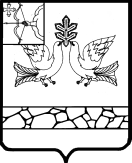 АДМИНИСТРАЦИЯ МУНИЦИПАЛЬНОГО ОБРАЗОВАНИЯСОВЕТСКИЙ МУНИЦИПАЛЬНЫЙ РАЙОНКИРОВСКОЙ ОБЛАСТИПОСТАНОВЛЕНИЕ_________                                                                                                           № ___г. СоветскО внесении изменений в постановлениеадминистрации Советского района от 24.07.2019 № 557В соответствии с Федеральным законом от 27.07.2010 № 210-ФЗ «Об организации предоставления государственных и муниципальных услуг», Градостроительным кодексом Российской Федерации, постановлением Правительства РФ от 07.10.2019 № 1294 «Об утверждении Правил направления документов в уполномоченные на выдачу разрешений на строительство и (или) разрешений на ввод объекта в эксплуатацию федеральные органы исполнительной власти, органы исполнительной власти субъектов Российской Федерации, органы местного самоуправления, Государственную корпорацию по атомной энергии «Росатом», Государственную корпорацию по космической деятельности «Роскосмос» в электронной форме» администрация Советского района ПОСТАНОВЛЯЕТ:1. Внести изменения в постановление администрации Советского района от 24.07.2019 № 557 «Об утверждении административного регламента предоставления муниципальной услуги «Выдача разрешения на строительство объекта капитального строительства на территории муниципального образования» (с изменениями, утвержденными постановлением администрации Советского района от 05.12.2019 № 940, от 28.02.2020 № 145), утвердив изменения в административном регламенте предоставления муниципальной услуги «Выдача разрешения на строительство объекта капитального строительства на территории муниципального образования» согласно приложению.2. Настоящее постановление вступает в силу со дня его официального опубликования.Глава Советского района    С.А. ГалкинПриложение УТВЕРЖДЕНЫ постановлением администрацииСоветского районаот _____________ № ____ИЗМЕНЕНИЯв административном регламенте предоставления муниципальной услуги «Выдача разрешения на строительство объекта капитального строительства на территории муниципального образования»1. В абзаце втором пункта 1.3.4 подраздела 1.3 раздела 1 «Общие положения» слово «уведомления» заменить словом «заявления».2. В подразделе 2.17 раздела 2 «Стандарт предоставления муниципальной услуги»:2.1. Абзацы седьмой-девятый пункта 2.17.1 исключить.2.2. Дополнить пунктами 2.17.2-2.17.6 следующего содержания:«2.17.2. В случае направления заявителем документов, необходимых для предоставления муниципальной услуги, в электронном виде указанные документы направляются в форматах, установленных нормативными правовыми актами для соответствующих документов.2.17.3. В случае если нормативными правовыми актами не определен формат документов в электронной форме, такие документы направляются в следующих форматах:а) doc, docx, odt - для документов с текстовым содержанием, не включающим формулы (за исключением документов, указанных в подпункте «в» настоящего пункта);б) pdf - для документов с текстовым содержанием, в том числе включающим формулы и (или) графические изображения (за исключением документов, указанных в подпункте «в» настоящего пункта), а также документов с графическим содержанием;в) xls, xlsx, ods - для документов, содержащих таблицы.2.17.4. В случае если оригинал документа выдан и подписан уполномоченным органом на бумажном носителе, допускается формирование документа в электронной форме путем сканирования оригинала документа (использование копий не допускается), которое осуществляется с сохранением ориентации оригинала документа в разрешении 300 dpi (масштаб 1:1) с использованием следующих режимов:а) «черно-белый» (при отсутствии в документе графических изображений и (или) цветного текста);б) «оттенки серого» (при наличии в документе графических изображений, отличных от цветного графического изображения);в) «цветной» или «режим полной цветопередачи» (при наличии в документе цветных графических изображений либо цветного текста).2.17.5. Документы в электронной форме, направляемые в форматах, предусмотренных пунктом 2.17.3 подраздела 2.17 раздела 2 настоящего Административного регламента, должны:а) формироваться способом, не предусматривающим сканирование документа на бумажном носителе (за исключением случаев, предусмотренных пунктом 2.17.4 подраздела 2.17 раздела 2 настоящего Административного регламента);б) состоять из одного или нескольких файлов, каждый из которых содержит текстовую и (или) графическую информацию;в) обеспечивать возможность поиска по текстовому содержанию документа и возможность копирования текста (за исключением случая, если текст является частью графического изображения);г) содержать оглавление (для документов, содержащих структурированные по частям, главам, разделам (подразделам) данные) и закладки, обеспечивающие переходы по оглавлению и (или) к содержащимся в тексте рисункам и таблицам;д) в случае превышения размера 80 мегабайт делиться на несколько фрагментов, при этом название каждого файла, полученного в результате деления документа, дополняется словом «Фрагмент» и порядковым номером такого файла.2.17.6. Направляемые в разрешительные органы документы в электронной форме подписываются с использованием усиленной квалифицированной электронной подписи лицами, обладающими полномочиями на их подписание в соответствии с законодательством Российской Федерации.».3. В подразделе 3.6 раздела 3 «Состав, последовательность и сроки выполнения административных процедур (действий), требования к порядку их выполнения, в том числе особенности выполнения административных процедур в электронной форме, а также особенности выполнения административных процедур в многофункциональных центрах»:3.1. Абзац четвертый пункта 3.6.1 исключить.3.2. В абзаце пятом пункта 3.6.1 слово «уведомления» заменить на слово «заявления».____________